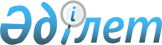 Об утверждении стандарта оказания государственной услуги по выдаче сведения о поголовье скота
					
			Утративший силу
			
			
		
					Постановление акимата Жамбылского района Северо-Казахстанской области от 3 июня 2008 года N 213. Зарегистрировано Управлением юстиции Жамбылского района Северо-Казахстанской области 4 июля 2008 N 13-7-88. Утратило силу - постановлением акимата Жамбылского района Северо-Казахстанской области от 2 ноября 2009 года N 264      Сноска. Утратило силу постановлением акимата Жамбылского района Северо-Казахстанской области от 02.11.2009 N 264       

В соответствии со статьей 9-1 Закона Республики Казахстан от 27 ноября 2000 года «Об административных процедурах», пунктом 2 постановления Правительства Республики Казахстан от 30 июня 2007 года № 558 «Об утверждении Типового стандарта оказания государственной услуги», акимат района ПОСТАНОВЛЯЕТ:



      1. Утвердить прилагаемый стандарт оказания государственной услуги «Сведения о поголовье скота».



      2. Акимам сельских округов организовать изучение настоящего постановления сотрудниками аппарата и обеспечить его неукоснительное исполнение.



      3. Контроль за исполнением настоящего постановления возложить на руководителя аппарата акима района.



      4. Настоящее постановление вводится в действие по истечению десяти календарных дней после дня его первого официального опубликования.      Аким района                                Н. Бибулаев

Утверждено

постановлением акимата района

от 3 июня 2008 года № 213 Стандарт оказания государственной услуги «Сведения о поголовье скота» 

1. Общее положение      1. Данный стандарт определяет порядок оказания государственной услуги по выдаче сведений о поголовье скота (далее - государственная услуга).

      2. Форма оказываемой государственной услуги частично автоматизированная.

      3. Государственная услуга оказывается на основании статьи 9-1 Закона Республики Казахстан от 7 мая 1997 года «О государственной статистике».

      4. Государственная услуга оказываетcя государственными учреждениями «Аппараты акимов сельских округов», по месту нахождения юридических лиц или по месту жительства физических лиц согласно приложения 1 к настоящему стандарту.

      5. Результат оказания государственной услуги - выдача справки, содержащей сведения о поголовье скота.

      6. Государственная услуга оказывается физическим и юридическим лицам (далее - потребитель).

      7. Сроки ограничений по времени при оказании государственной услуги:

      1) сроки оказания государственной услуги с момента сдачи потребителем необходимых документов, подачи электронного запроса для получения государственной услуги - в течение 30 минут;

      2) максимально допустимое время ожидания в очереди при сдаче необходимых документов, формирования электронного запроса – 20-30 минут;

      3) максимально допустимое время ожидания в очереди при получении документов - 10-15 минут.

      8. Государственная услуга оказывается бесплатно.

      9. Полная информация о порядке оказания государственной услуги размещена на веб-сайте акима района: www.zhb.sko.kz, информационных стендах аппаратов акимов сельских округов, а также в официальных источниках информаций.

      10. Государственная услуга предоставляется пять дней в неделю с понедельника по пятницу с 9.00 до 18.00 часов, с перерывом на обед с 13.00 до 14.00 местного времени. Прием осуществляется в порядке очереди, без предварительной записи и ускоренного обслуживания.

      11. Для оказания государственной услуги созданы следующие условия: залы ожидания (столы, стулья), отвечающий санитарно-гигиеническим и противопожарным требованиям, образцы для заполнения заявлений, бланков, указатели. 

2. Порядок оказания государственной услуги      12. Для получения государственной услуги потребителю необходимо предоставить следующие документы:

      1) удостоверение личности гражданина Республики Казахстан (паспорт);

      2) заявление установленного образца, выдается аппаратом акима сельского округа.

      13. Формы заявлений для получения государственной услуги выдаются сотрудниками аппарата акима сельского округа, по месту жительства потребителя.

      14. Заявления и другие документы, необходимые для получения государственной услуги, сдаются специалистам аппарата акима сельского округа, по адресам указанным в приложении 1 к настоящему стандарту.

      15. После сдачи всех необходимых документов потребитель получает талон, подтверждающий предоставление документов, в котором содержится дата и время подачи заявления, либо ожидает в течений 30 минут для получения сведений о поголовье скота.

      16. Доставка результатов оказания государственной услуги осуществляется при личном посещении. Конечный результат оказания услуги выдается при личном посещении специалистами аппарата акима сельского округа по адресам указанным в приложении 1 настоящего стандарта.

      17. В оказании государственной услуги может быть отказано в случае непредставления заявителем необходимых документов. 

3. Принципы работы      18. Деятельность сотрудников аппарата акима сельского округа основывается на соблюдении конституционных прав человека, законности при исполнении служебного долга, Кодекса чести государственного служащего и осуществляется на принципах вежливости, ответственности и профессионализма, предоставления исчерпывающей информации, обеспечения ее сохранности, защиты и конфиденциальности. 

4. Результаты работы      19. Результаты оказания государственной услуги потребителям измеряются показателями качества и доступности согласно приложения 2 к настоящему стандарту.

      20. Целевые значения показателей качества и доступности государственной услуги, по которым оценивается работа аппарата, ежегодно утверждаются специально созданной рабочей группой. 

5. Порядок обжалования      21. Порядок обжалования действия (бездействия) и оказание содействия в подготовке жалобы разъясняются специалистам аппарата акима сельского округа, по адресам указанным в приложении 1 к настоящему стандарту.

      22. Жалоба на специалистов аппарата акима сельского округа подается на имя акима сельского округа по адресам указанным в приложении 1 настоящего стандарта.

      Жалоба на действия (бездействия) акима сельского округа подается на имя акима Жамбылского района в государственное учреждение «Аппарат акима Жамбылского района», по адресу: Северо-Казахстанская область, Жамбылский район, село Пресновка, улица Дружбы 10, телефон 2-12-32, 2-12-33, e-mail: zhambil-akimat@sko.kz.

      23. Документом, подтверждающим принятие жалобы, является талон о принятии заявления, зарегистрированный в журнале регистрации, в котором указываются время и место получения жалобы. О ходе рассмотрения жалобы можно узнать по телефонам, указанным в приложении 1 настоящего стандарта. 

6. Контактная информация      24. Акимы сельских округов: приемные дни - вторник, среда, четверг с 9.00 до 18.00 часов, перерыв с 13.00 до 14.00, прием осуществляется по адресам указанным в приложении 1 настоящего стандарта.

      25. Другая полезная информация для потребителя размещена на веб-сайте акима района www.zhb.sko.kz

Приложение 1

к стандарту оказания государственной услуги

«Сведения о поголовье скота»

Приложение 2

к стандарту оказания государственной услуги

«Сведения о поголовье скота» Таблица. Значение показателей качества и доступности
					© 2012. РГП на ПХВ «Институт законодательства и правовой информации Республики Казахстан» Министерства юстиции Республики Казахстан
				№ п/пНаименование государственно-го органаПолный юридический адресКонтактный телефон-1-2--3--4-1.Государственное учреждение «Аппарат акима Архангельского сельского округа»индекс 150601

Северо-Казахстанская область Жамбылский район село Архангелка.3-45-382.Государственное учреждение «Аппарат акима Баянаульского сельского округа»индекс 150602

Северо-Казахстанская область Жамбылский район село Баян.3-54-283.Государственное учреждение «Аппарат акима Благовещенского сельского округа»индекс 150603

Северо-Казахстанская область Жамбылский район село Благовещенка улица Мира 1.3-12-334.Государственное учреждение «Аппарат акима Жамбылского сельского округа»индекс 150606

Северо-Казахстанская область Жамбылский район село Жамбыл.3-18-215.Государственное учреждение «Аппарат акима Железенского сельского округа»индекс 150608

Северо-Казахстанская область Жамбылский район село Железное.2-37-366.Государственное учреждение «Аппарат акима Казанского сельского округа»индекс 150609

Северо-Казахстанская область Жамбылский район село Казанка.2-59-362-56-367.Государственное учреждение «Аппарат акима Каиранкольского сельского округа»индекс 150610

Северо-Казахстанская область Жамбылский район село Кайранколь.3-41-103-43-408.Государственное учреждение «Аппарат акима Кладбинского сельского округа»индекс 150611

Северо-Казахстанская область Жамбылский район село Кладбинка.2-55-389.Государственное учреждение «Аппарат акима Майбалыкского сельского округа»индекс 150618

Северо-Казахстанская область Жамбылский район село Святодуховка.3-34-733-34-7410Государственное учреждение «Аппарат акима Мирного сельского округа»индекс 150613

Северо-Казахстанская область Жамбылский район село Мирное.2-51-362-54-4811Государственное учреждение «Аппарат акима Новорыбинского сельского округа»индекс 150614

Северо-Казахстанская область Жамбылский район село Новорыбинка.2-50-362-53-3612Государственное учреждение «Аппарат акима Озерного сельского округа»индекс 150615

Северо-Казахстанская область Жамбылский район село Озерное.3-31-3313Государственное учреждение «Аппарат акима Пресноредутско-го сельского округа»индекс 150617

Северо-Казахстанская область Жамбылский район село Пресноредуть.2-33-81 2-33-4814Государственное учреждение «Аппарат акима Первомайского сельского округа»индекс 150604

Северо-Казахстанская область Жамбылский район село Буденное.2-34-6115Государственное учреждение «Аппарат акима Пресновского сельского округа»индекс 150600

Северо-Казахстанская область Жамбылский район село Пресновка улица Дружбы 19.2-15-802-13-3616Государственное учреждение «Аппарат акима Троицкого сельского округа»индекс 150619

Северо-Казахстанская область Жамбылский район село Троицкое.3-47-30Показатели качества и доступностиНормативное значение показателяЦелевое значение показателя в последующем годуТекущее значение показателя в отчетном году12341. Своевременность1. Своевременность1. Своевременность1. Своевременность1.1.% (доля) случаев предоставления услуги в установленный срок с момента сдачи документа981.2.% (доля) потребителей, ожидавших получения услуги в очереди не более 40 минут852. Качество2. Качество2. Качество2. Качество2.1. % (доля) потребителей, удовлетворенных качеством процесса предоставления услуги852.2. % (доля) случаев правильно оформленных документов должностным лицом (произведенных начислений, расчетов и т.д.)993. Доступность3. Доступность3. Доступность3. Доступность3.1. % (доля) потребителей, удовлетворенных качеством и информацией о порядке предоставления услуги.883.2. % (доля) случаев правильно заполненных потребителем документов и сданных с первого раза773.3. % (доля) услуг информации, о которых доступно через Интернет474. Процесс обжалования4. Процесс обжалования4. Процесс обжалования4. Процесс обжалования4.1. % (доля) обоснованных жалоб общему количеству обслуженных потребителей по данному делу0,44.2. % (доля) обоснованных жалоб, рассмотренных и удовлетворенных в установленный срок994.3. % (доля) потребителей, удовлетворенных существующим порядком обслуживания904.4. % (доля) потребителей, удовлетворенных сроками обжалования905. Вежливость5. Вежливость5. Вежливость5. Вежливость5.1. % (доля) потребителей, удовлетворенных вежливостью персонала89